Colour the box when you have completed the challenge!LIFE SKILLS BINGOGENERAL LEARNING SKILLS BINGO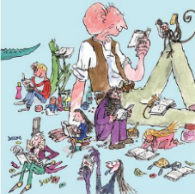 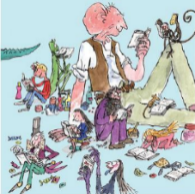 Home Learning MenuChoose a minimum of three learning challenges to complete. Reading activity 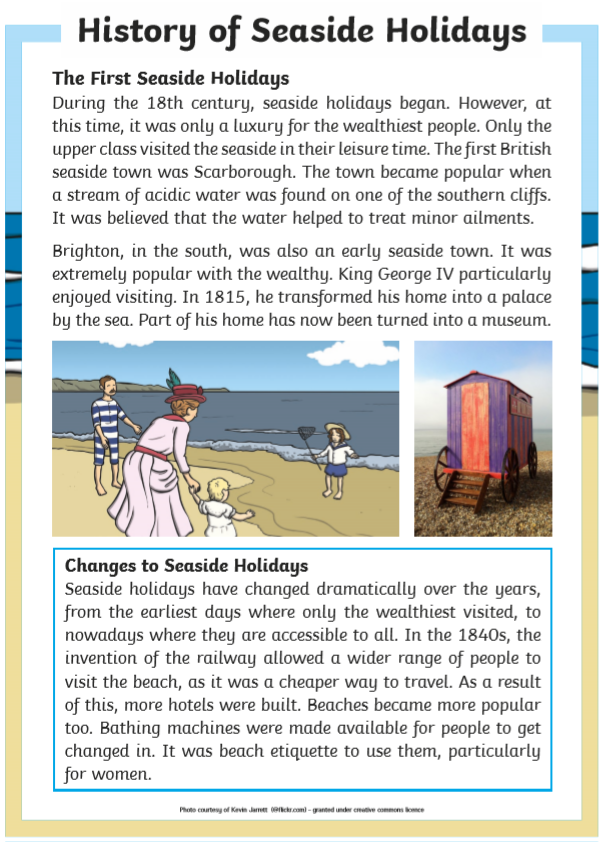 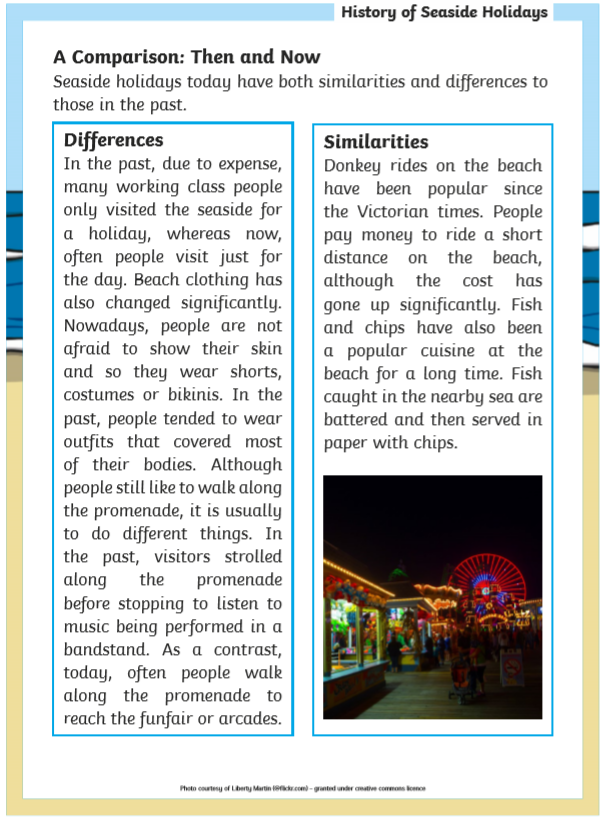 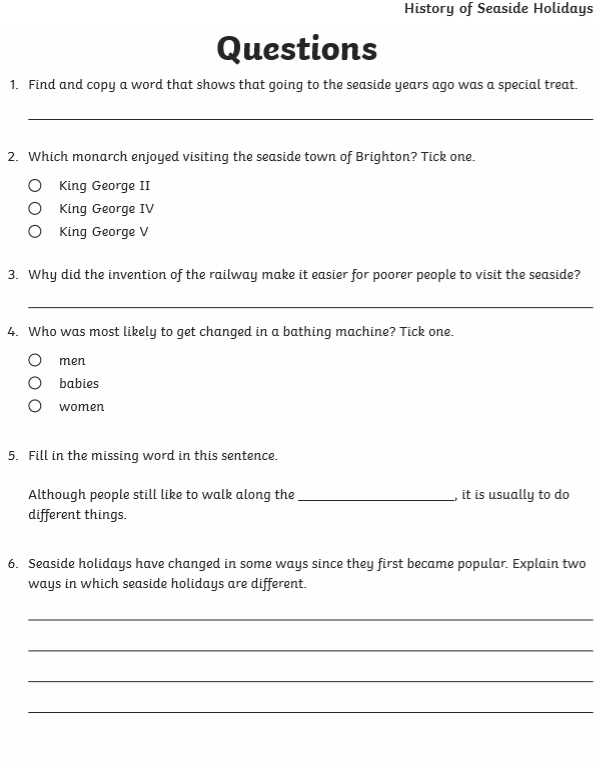 Arithmetic practiceIt would be beneficial for your child if they practised simple arithmetic daily.Answer these questions over a few days and then ask an adult write out new number sentences for you to do.Maths investigation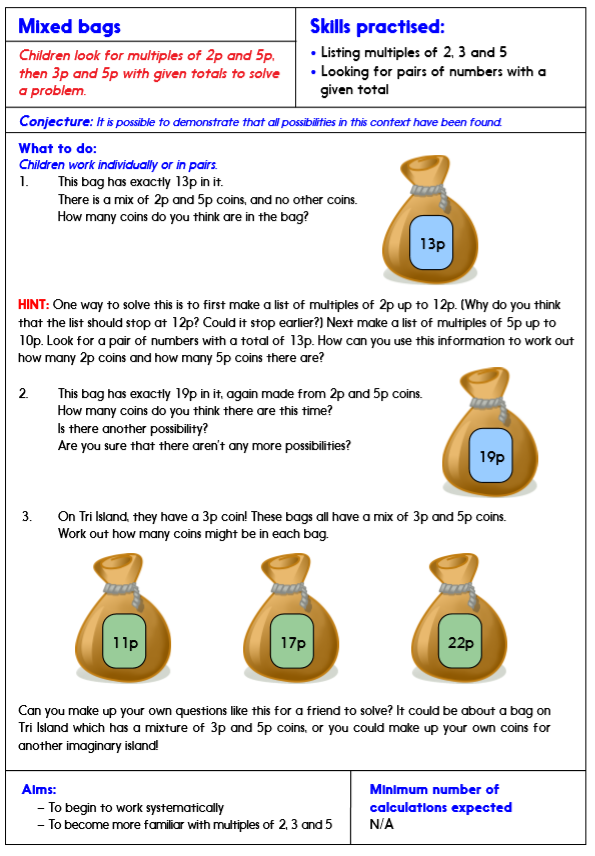 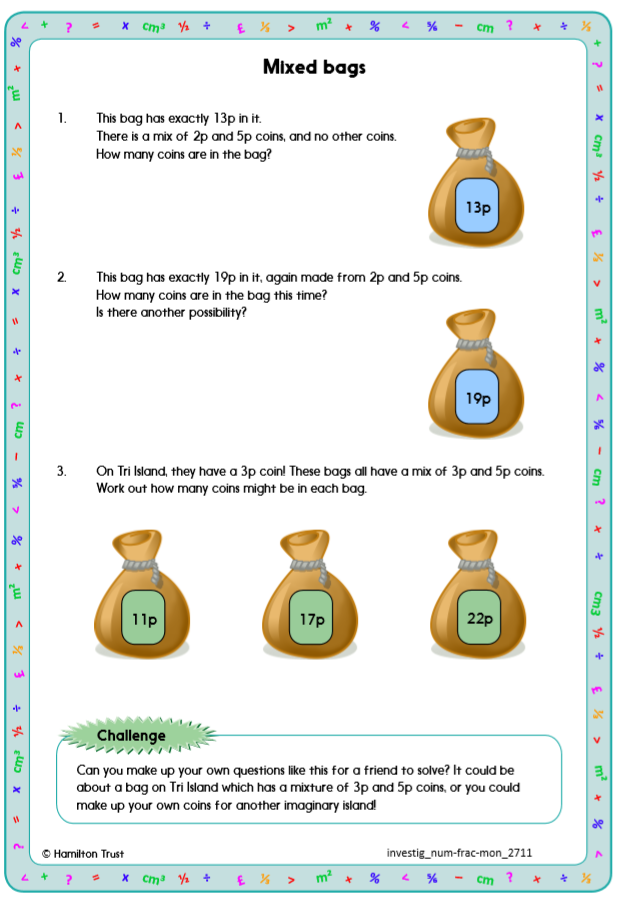 Science Investigation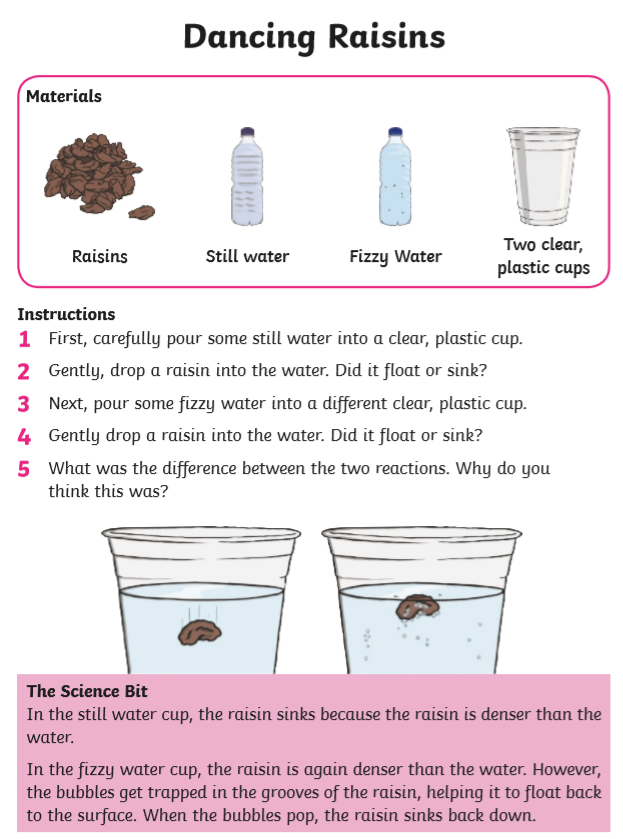 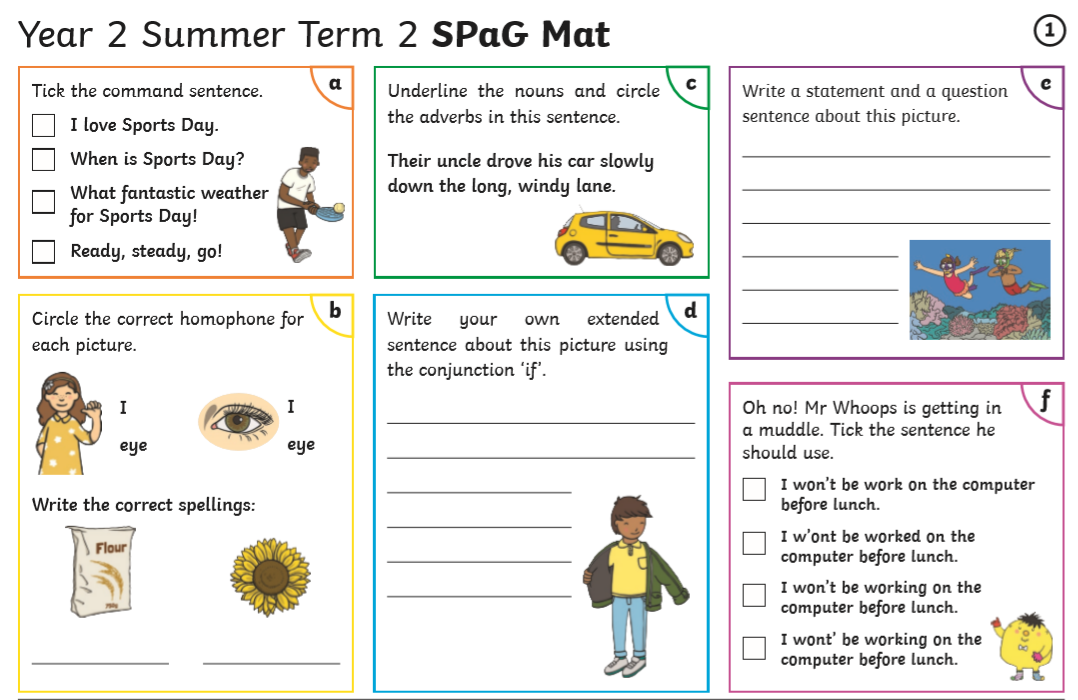 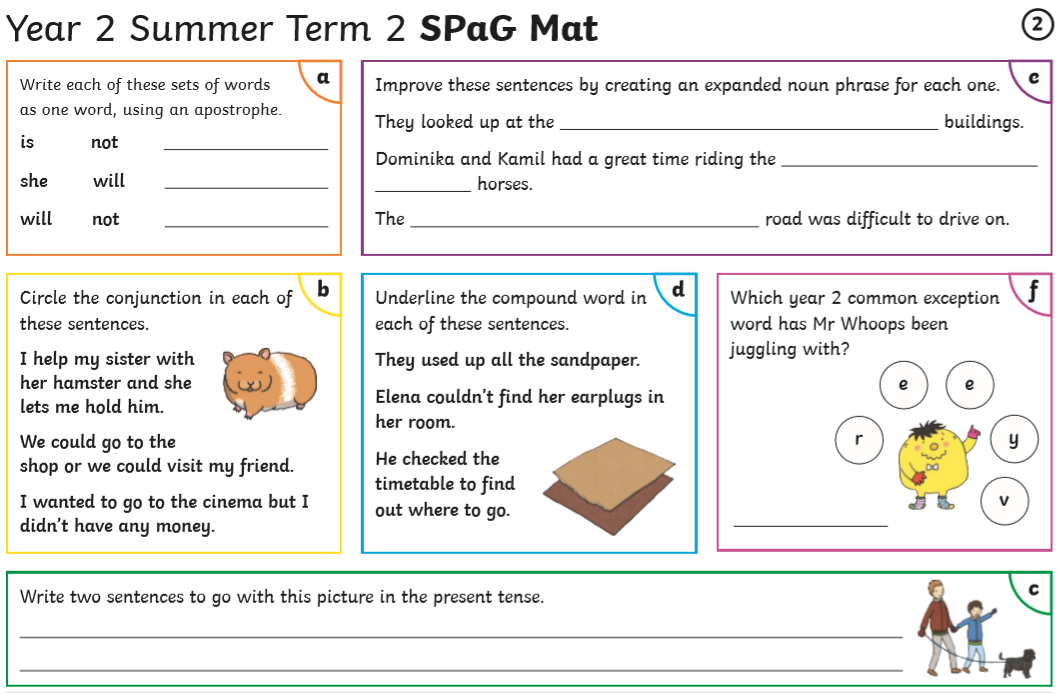 Writing ActivityWrite an acrostic poem about the seaside.  Each line should start with a letter from the word seaside.  Every line should contain an adjective and a verb e.g. Squawking, naughty seagull stealing chips.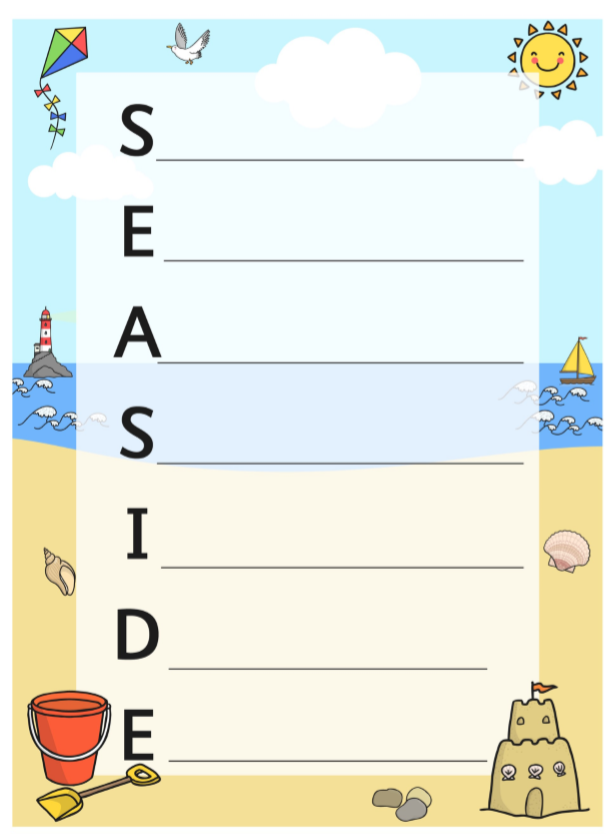 Make a sandwichDecorate a cake with a rainbowMake your bedLay the table for dinnerPractice wrapping up gifts in paperHelp with the washing up/ stack the dishwasherClear the tableGet dressed independentlyTidy a cupboard/drawerPrice comparison searching for groceries onlinePeel vegetablesHelp with the dustingHelp pull the weeds in the gardenVacuumingLearn how to tie shoelacesTidy up your toysHelp to feed your petsHelp to wash the carFold the laundryHelp your grown up with a taskCreate a pattern from natureMake a paper aeroplane – can you make it go really fast?Write an email to the classWrite instructions on how to play a game you have made upListen carefully to the sounds in nature can you copy themTell a toy your favourite storyCreate a maths gameLearn a song off by heartCreate a shop where you buy/get changeCreate a pattern where not touching parts are the same.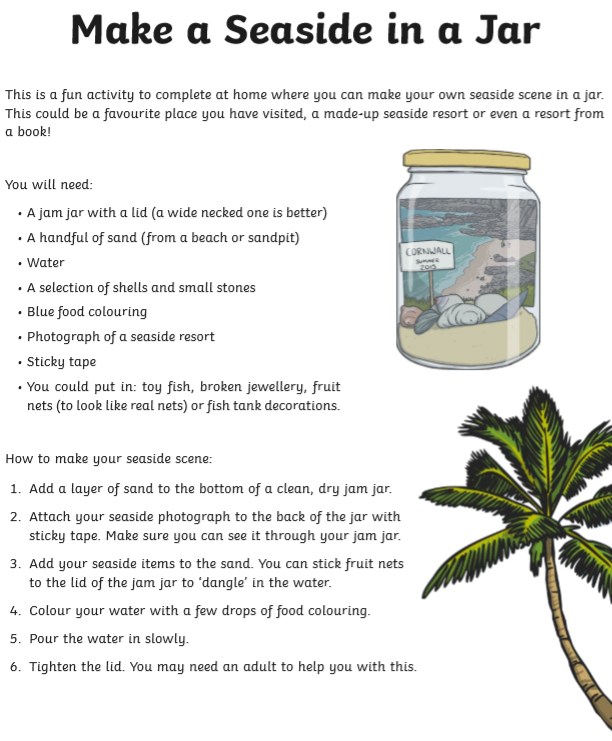 CalculationTypes of numbersExamplesExamplesExamplesAdditionAdd 2-digit numbers where the total equals less than 100.63 + 25 =49 + 32 = 12 + 10 + 18 = SubtractionSubtract 2-digit numbers less than 100.90 – 37 = 75 – 12 = 94 – 30 = MultiplicationMultiply two numbers less than 12, where one of the numbers is 0, 1, 2, 3, 5 or 10.7 x 5 = 11 x 3 = 12 x 10 = DivisionDivide two numbers where the divisor is either 0, 1, 2, 3, 5 or 10. The answer should not include remainders.21 ÷ 3  = 80 ÷ 10 = 65 ÷ 5 = 42 + 15 = 43 + 49 = 74 – 25 = 11 x 3 = 6 x 10 = 49 + 48 = 21 ÷ 3 = 20 ÷ 2 =  65 – 25 =58 + 23 = 41 + 39 = 40 – 22 = 6 x 5 = 4 x 5 = 47 - 28 = 18 ÷ 3 = 16 ÷ 2 =  16 – 12 =61 + 18 = 87 + 11 = 89 – 7 = 8 x 5 = 3 x 10 = 61 - 20 = 15 ÷ 3 = 40 ÷ 10 =  68 – 27 =19 + 75 = 5 + 9 + 7 = 51 – 28 = 4 x 5 = 7 x 10 = 58 - 40 = 25 ÷ 5 = 60 ÷ 2 =  64 – 38 =49 + 79 = 12 + 13 + 7 = 75 – 28 = 12 x 5 = 6 x 10 = 37 - 29 = 40 ÷ 5 = 18 ÷ 2 =  76 – 27 =